水生動物-龍蝦四年丙班17號陳品蓁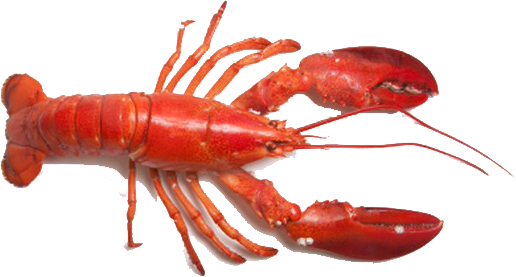 外型特徵:有堅硬的盔甲和但前者屬於無螯下目，後者屬於螯蝦下目龍蝦的觸角很長、比較粗並且多刺，而且龍蝦沒有螯。海螯蝦的觸角要小得多觸角與外骨骼之間的摩擦發出一種尖銳的摩擦音，以驚嚇天敵。分布位置:龍蝦生活在溫暖海域之中特別的地方:50~60顆卵小龍蝦不屬於蝦類，是一種蟲子